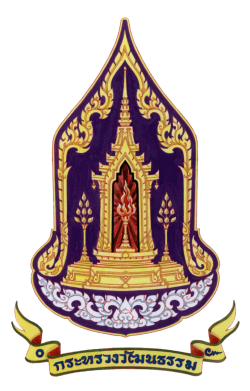 แบบสำรวจข้อมูลสวดมนต์ข้ามปี ส่งท้ายปีเก่าวิถีไทย ต้อนรับปีใหม่วิถีพุทธ พุทธศักราช ๒๕6๑สำนักงานวัฒนธรรมจังหวัด................................................๑.ข้อมูลวัดหรือพื้นที่ที่จะจัดกิจกรรมสวดมนต์ข้ามปีภายในจังหวัด ๆ ละ ๑ แห่ง(โดยจังหวัดเชิญผู้ว่าราชการจังหวัด เป็นประธานในพิธี๒.ข้อมูลจำนวนวัดที่จัดกิจกรรมสวดมนต์ข้ามปีภายในจังหวัด(ข้อมูลจำนวนมากส่งทางอีเมล)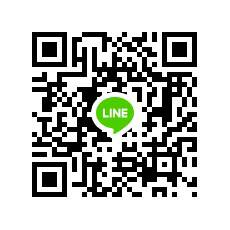 							             (ลงชื่อ)......................................................                                                                                                 (......................................................)								             (ผู้รายงานข้อมูล)/วธจ./ผอ.กลุ่มฯหมายเหตุ	โปรดส่งข้อมูลมาที่กรมการศาสนา กระทรวงวัฒนธรรม ภายในวันที่ ๓๐ ตุลาคม ๒๕๖๐   โทรสาร ๐ ๒ ๒๐๒ ๙๖๓๔ โทร. ๐ ๒ ๒๐๙  ๓๗๒๘  โดยข้อมูลในข้อ ๒ ส่งข้อมูลทางอีเมล senddra2560@gmail.com   ผู้ประสานงาน : นายยุทธนา  สุวรรณรังสิกุล,  นางสาวชรินรัตน์     แก้วเขียวที่ชื่อวัดตำบลอำเภอคาดการณ์จำนวนผู้เข้าร่วม(คน)กิจกรรมทางวัฒนธรรม(นอกจากการสวดมนต์)หน่วยงานร่วมบูรณาการ๑ที่ชื่อวัดตำบลอำเภอคาดการณ์จำนวนผู้เข้าร่วม(คน)กิจกรรมทางวัฒนธรรม(นอกจากการสวดมนต์)หน่วยงานร่วมบูรณาการ๑๒๓รวมทั้งสิ้น